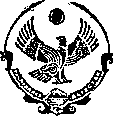 РЕСПУБЛИКА ДАГЕСТАНАДМИНИСТРАЦИИ ГО «ГОРОД КАСПИЙСК»МУНИЦИПАЛЬНОЕ БЮДЖЕТНОЕ ДОШКОЛЬНОЕ ОБРАЗОВАТЕЛЬНОЕ УЧРЕЖДЕНИЕ«ЦЕНТР РАЗВИТИЯ РЕБЕНКА - ДЕТСКИЙ САД № 1«ВАСИЛЁК»г. Каспийск, ул. КОМСОМОЛЬСКАЯ 3 а     	                                                                 	                                                  Тел.  5- 15-50ПРИКАЗ № 6.4								             10. 01. 2019г.  Об утверждении Кодекса этики и служебного поведения работников              в МБДОУ « ЦРР – детский сад № 1«ВАСИЛЁК»Руководствуясь Федеральным законом « О противодействии коррупции»  № 273-ФЗ от 25.12.2008 г., Распоряжением  Администрации городского округа «город Каспийск» «О принятии мер  по предупреждению коррупции» № 223-р от 03.07.2014 г. приказываю:1. Утвердить Кодекс этики и служебного поведения работников                                   в МБДОУ  « ЦРР – детский сад № 1«ВАСИЛЁК»        (Приложение № 1).  2. Данный приказ ввести в действие с момента подписания.Заведующая     ______________  Абачараева И.М.Приложение № 1.                                                             Кодекс этики и служебного поведения работников                                                                    МБДОУ  « ЦРР – детский сад № 1«ВАСИЛЁК»I. Общие положения1.1. Кодекс этики и служебного поведения работников в МБДОУ  « ЦРР – детский сад № 1«ВАСИЛЁК» (далее - Кодекс), разработан в соответствии с Трудовым кодексом Российской Федерации, Федеральным законом от 25.12.2008 № 273-ФЗ «О противодействии коррупции», иными нормативными правовыми актами Российской Федерации, а также на общепризнанных нравственных принципах и нормах российского общества и государства.1.2. Кодекс представляет собой совокупность общих принципов профессиональной этики и основных правил служебного поведения, которыми должны руководствоваться работники в МБДОУ  « ЦРР – детский сад № 1«ВАСИЛЁК» (далее - учреждение), независимо от занимаемой ими должности.1.3. Ознакомление с положениями Кодекса граждан, поступающих на работу в учреждение, производится в соответствии со статьей 68 Трудового кодекса Российской Федерации.1.4. Целью Кодекса является установление этических норм и правил служебного поведения работников учреждения для добросовестного выполнения ими своей профессиональной деятельности, обеспечение единой нравственно-нормативной основы поведения работников учреждения, формирование нетерпимого отношения к коррупции.1.5. Кодекс служит основой для формирования взаимоотношений в учреждении, основанных на нормах морали, уважительного отношения к работникам и учреждению.1.6. Кодекс призван повысить эффективность выполнения работниками учреждения своих должностных обязанностей.1.7. Знание и соблюдение работниками учреждения положений Кодекса является одним из критериев оценки качества их профессиональной деятельности и трудовой дисциплины.1.8. Каждый работник учреждения должен следовать положениям Кодекса, а каждый гражданин Российской Федерации вправе ожидать от работника учреждения поведения в отношениях с ним в соответствии с положениями Кодекса.II. Основные понятияВ Кодексе используются следующие понятия:- работники учреждения - физические лица, состоящие с учреждением  в трудовых отношениях на основании трудового договора;- служебная информация - любая информация, не являющаяся общедоступной и не подлежащая разглашению, находящаяся в распоряжении работников учреждения в силу их служебных обязанностей, распространение которой может нанести ущерб законным интересам учреждения, клиентов учреждения, деловых партнеров.Иные понятия, используемые в Кодексе, применяются в том же значении, что и в Федеральном законе от 25.12.2008 №273-ФЗ «О противодействии коррупции».  III. Основные принципы и правила  служебного поведения работников учреждения3.1. Работники учреждения обязаны:- исполнять трудовые обязанности добросовестно и на высоком профессиональном уровне в целях обеспечения эффективной работы учреждения;- исходить из того, что признание, соблюдение и защита прав и свобод человека и гражданина определяют основной смысл и содержание деятельности учреждения;- осуществлять свою деятельность в пределах полномочий учреждения;- соблюдать беспристрастность, исключающую возможность влияния на трудовую деятельность решений политических партий, иных общественных объединений;- исключать действия, связанные с влиянием каких-либо личных, имущественных (финансовых) и иных интересов, препятствующих добросовестному исполнению ими трудовых обязанностей;- принимать предусмотренные законодательством Российской Федерации,              локальными правовыми актами меры по недопущению возникновения конфликта интересов и урегулированию возникших случаев конфликта интересов;- постоянно стремиться к обеспечению эффективного использования  ресурсов, находящихся в распоряжении;- проявлять терпимость и уважение к обычаям и традициям народов  России и граждан иностранных государств, учитывать культурные и иные особенности различных этнических, социальных групп, конфессий, способствовать межнациональному и                            межконфессиональному согласию;- защищать и поддерживать человеческое достоинство граждан, учитывать их                индивидуальность, интересы и социальные потребности на основе построения толерантных отношений с ними;- воздерживаться от поведения, которое могло бы вызвать сомнение в объективном исполнении трудовых обязанностей работника учреждения, а также не допускать кон-фликтных ситуаций, способных дискредитировать  их деятельность и способных нанести ущерб репутации учреждения, а также  от поведения (высказываний, жестов, действий), которое может быть воспринято окружающими как согласие принять взятку или как просьба о даче взятки;- не использовать должностное положение для оказания влияния на деятельность государственных органов и органов местного самоуправления, организаций, должностных лиц, государственных и муниципальных служащих при решении вопросов личного харак-тера;- соблюдать установленные правила публичных выступлений и предоставления служебной информации;- уважительно относиться к деятельности представителей средств массовой инфор-мации по информированию общества о работе учреждения, а также оказывать содействие в получении достоверной информации в установленном порядке;- воздерживаться от публичных высказываний, суждений и оценок  в отношении деятельности учреждения, руководителя учреждения, если это    не входит в трудовые обязанности работника учреждения;- нести персональную ответственность за результаты своей деятельности;- способствовать своим служебным поведением установлению в коллективе                деловых взаимоотношений и конструктивного сотрудничества друг с другом;- создавать условия для развития конкуренции, обеспечивая объективность и              прозрачность при размещении закупок на поставку товаров, выполнение работ, оказание услуг для муниципальных нужд.3.2. В служебном поведении работника учреждения недопустимы:- любого вида высказывания и действия дискриминационного характера по                         признакам пола, возраста, расы, национальности, языка, гражданства, социального, имущественного или семейного положения, политических или религиозных предпочтений;- грубость, проявления пренебрежительного тона, заносчивость, предвзятые                   замечания, предъявление неправомерных, незаслуженных обвинений, угрозы, оскорбительные выражения или реплики, действия, препятствующие нормальному общению или провоци-рующие противоправное поведение.3.3. Руководитель учреждения обязан:- принимать меры по предотвращению и урегулированию конфликт  интересов;- принимать меры по предупреждению коррупции;- своим личным поведением подавать пример честности, беспристрастности и справедливости.Внешний вид работника учреждения при исполнении им трудовых  обязанностей должен способствовать уважительному отношению граждан к учреждению, а также             соответствовать общепринятому деловому стилю, который отличают официальность, сдержанность, традиционность, аккуратность.                                         IV. Требования к антикоррупционному                                                 поведению  работников учреждения4.1. Работник учреждения при исполнении им трудовых обязанностей   не вправе допускать личную заинтересованность, которая приводит или может привести к               конфликту интересов.4.2. При поступлении на должность работник учреждения обязан заявить о наличии или возможности наличия у него личной заинтересованности, которая влияет или может повлиять на надлежащее исполнение им трудовых обязанностей. 4.3. В установленных законодательством Российской Федерации случаях работник учреждения обязан представлять сведения о доходах, расходах, об имуществе и     обязательствах имущественного характера.                                         V. Обращение со служебной информацией5.1. Работник учреждения вправе обрабатывать и передавать служебную информа-цию при соблюдении действующих в учреждения норм и требований, принятых в соот-ветствии с законодательством Российской Федерации.5.2. Работник учреждения обязан принимать соответствующие меры  по обеспече-нию конфиденциальности информации, ставшей известной ему  в связи с исполнением им должностных обязанностей, за несанкционированное разглашение которой он несет ответ-ственность в соответствии с законодательством Российской Федерации.                                    VI. Ответственность за нарушение положений Кодекса6.1. Нарушение работником учреждения положений Кодекса подлежит рассмотре-нию в учреждении и при подтверждении факта нарушения – моральному осуждению, а в случаях, предусмотренных федеральными законами, нарушение положений Кодекса вле-чет применение к работнику учреждения ответственности, установленной действующим законодательством.	6.2. Соблюдение работниками учреждения положений Кодекса учитывается при проведении аттестаций, формировании кадрового резерва для выдвижения на вышесто-ящие должности, а также при наложении дисциплинарных взысканий.